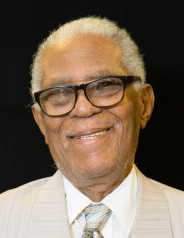 REV. WINSLOW HARRISON’S OBITUARYWinslow Harrison Sr. was born on October 14, 1935, in Sayes Court, Christ Church, Barbados, West Indies to the late Eulie Harrison and Nathan Bourne.  Winslow was the third of five siblings.  He had one brother Owen, and three sisters Lorna, Vita (deceased), and Jennifer “Dale” Phillips. On Friday November 17th, Winslow put his struggles behind him and left this life for the next one, surrounded by family that loved him.While living in Barbados, Winslow attended St. Christopher’s Boys School.  After he graduated, he joined the Barbados Regiment. While in the regiment, he welcomed his first child Anita Adina Lovell-Connolly. After serving in the military, Winslow left Barbados in 1960 and relocated to the United States.Winslow began his residency in the United States in Florida. He then found his way to New York City. While living in Brooklyn, he met his first wife Laurine Harrison (deceased) and they resided in the Bedford-Stuyvesant neighborhood. There he welcomed his second child, Winslow Harrison II, affectionately known as “Junior”. While living in Brooklyn, Winslow made it a point to be a part of a church body and served in many capacities, a trend that would follow for the remainder of his life. His hard work and service was also demonstrated in his long and successful 20+ year career as a Machine Operator for Local 431.During the mid-80’s Winslow moved to Columbia, South Carolina with his second wife Leila Mitchell Harrison and his stepson Ronald.  Eventually, he found a new church family at Central Baptist Church where he dedicated over 30 years of service. Upon the passing of Winslow’s second wife, he met and later married his third wife Shirley H. Smith-Harrison.Winslow’s commitment to service was shown when he became a Reverend at Central Baptist Church. He faithfully served as an Associate Minister, Interim Pastor, and both he and his wife, Shirley, supported the church’s Summer Youth Enrichment Program. In addition to his parents, Winslow was preceded in death by his sister, Vita; and spouses, Laurine, Leila, and Shirley.Winslow leaves to cherish his memory his children, Anita and Winslow; stepchildren, Michael, Ronald, Karen, and Michele; grandchildren, Carylin, Whitney, and Ashley; siblings, Owen, Lorna, and Jennifer “Dale”, and a host of nieces and nephews, relatives, friends and people whose lives were touched by his love, humor, and generous spirit.